Проект 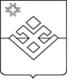 СОВЕТ ДЕПУТАТОВ МУНИПАЛЬНОГО ОБРАЗОВАНИЯ «МУНИЦИПАЛЬНЫЙ ОКРУГ МАЛОПУРГИНСКИЙ РАЙОН УДМУРТСКОЙ РЕСПУБЛИКИ»первого созываРЕШЕНИЕ______________________________________________________________________________________________________________________________________________________________________________________________________________________________________________________________________________________________________________________________________________________________________________________________________________________________________________________________________________________________________________________________________________________________________________________________________________________________________________________________________________________________________________________________________________________________________________________________________________________________________________________________________________________________________________________________________________________________________с. Малая ПургаО назначении старост сельских населенных пунктов муниципального образования «Муниципальный округ Малопургинский район Удмуртской Республики»В соответствии со статьей 27.1 Федерального закона от 06.10.2003 № 131-ФЗ «Об общих принципах организации местного самоуправления в Российской Федерации», главой 3.4 Закона Удмуртской Республики от 13.07.2005 № 42-РЗ «О местном самоуправлении в Удмуртской Республике»,  решением Совета депутатов муниципального образования «Муниципальный округ Малопургинский район Удмуртской Республики» от 29.09.2022 года № 11-2-216 «Об утверждении Положения о старостах сельских населенных пунктов», руководствуясь Уставом муниципального образования «Муниципальный округ Малопургинский район Удмуртской Республики», Совет депутатов муниципального образования «Муниципальный округ Малопургинский район Удмуртской Республики» РЕШАЕТ: 1. Назначить старост сельских населенных пунктов муниципального образования «Муниципальный округ Малопургинский район Удмуртской Республики» в соответствии с приложением к настоящему решению.2. Администрации муниципального образования «Муниципальный округ Малопургинский район Удмуртской Республики» оформить и выдать удостоверения старост сельских населенных пунктов.3. Опубликовать настоящее решение на официальном сайте муниципального образования «Муниципальный округ Малопургинский район Удмуртской Республики».Председатель  Совета депутатов                                               Л.Я. БикшинтееваУтвержденорешением Совета депутатов муниципального образования «Муниципальный округ Малопургинский район Удмуртской Республики»от _____ № ______Список старост сельских населенных пунктов муниципального образования «Муниципальный округ Малопургинский район Удмуртской Республики»№ п/пНаименование населенного пунктаФИО старостыОснование назначения (№ и дата протокола схода (собрания) граждан)1 Деревня Пуро-МожгаБайсаров Николай Витальевичот 22.04.2024 № 52Деревня ВалионДабыров Олег Геннадиевичот 20.04.2024 № б/н3Деревня КуреговоСемёнова Ксения Александровнаот 20.04.2023 № б/н4Деревня ЧурашурШевелёва Екатерина Леонидовнаот 23.04.2024 № б/н5Деревня КаймашурКузнецов Виктор Алексеевичот 25.04.2024 № б/н6Село УромПетров Сергей Геннадьевичот 26.04.2024 № б/н